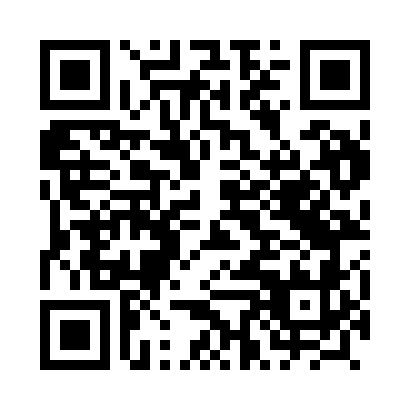 Prayer times for Borzatew, PolandMon 1 Apr 2024 - Tue 30 Apr 2024High Latitude Method: Angle Based RulePrayer Calculation Method: Muslim World LeagueAsar Calculation Method: HanafiPrayer times provided by https://www.salahtimes.comDateDayFajrSunriseDhuhrAsrMaghribIsha1Mon4:216:2312:545:207:259:202Tue4:186:2112:545:227:279:233Wed4:156:1912:535:237:299:254Thu4:126:1612:535:247:319:275Fri4:096:1412:535:267:329:306Sat4:066:1212:525:277:349:327Sun4:036:0912:525:287:369:358Mon4:006:0712:525:297:389:379Tue3:566:0512:525:307:399:4010Wed3:536:0312:515:327:419:4211Thu3:506:0012:515:337:439:4512Fri3:475:5812:515:347:459:4713Sat3:445:5612:515:357:469:5014Sun3:405:5312:505:377:489:5315Mon3:375:5112:505:387:509:5516Tue3:345:4912:505:397:529:5817Wed3:305:4712:505:407:5310:0118Thu3:275:4512:495:417:5510:0419Fri3:235:4212:495:427:5710:0720Sat3:205:4012:495:447:5910:0921Sun3:165:3812:495:458:0010:1222Mon3:135:3612:495:468:0210:1523Tue3:095:3412:485:478:0410:1824Wed3:065:3212:485:488:0610:2125Thu3:025:3012:485:498:0710:2526Fri2:585:2812:485:508:0910:2827Sat2:545:2512:485:518:1110:3128Sun2:515:2312:485:528:1310:3429Mon2:475:2112:475:548:1410:3830Tue2:435:1912:475:558:1610:41